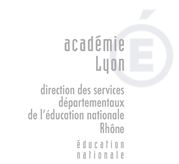 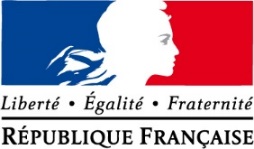       Circonscription de            BELLEVILLEInvitation au Conseil d’école n°……… du ……………………………………….A l’attention de…………………………….…………………………………………………………………ORDRE DU JOURValidation du procès-verbal du conseil précédentFonctionnement de l’écolea)…b)….Hygiène et sécuritéa)…b)…Actions pédagogiquesa)…b)…Périscolairea)…b)…En vous remerciant pour votre implication dans la vie de l’école, je vous prie d’agréer, Madame, Monsieur, l’expression de mes sentiments les meilleurs.Signature du directeur/ de la directrice)Ecole :Commune : Présidé par :